Круглянскі раённы Савет дэпутатаў                                              Круглянский районный Совет депутатов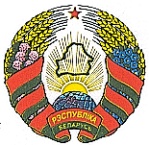 цяцерынскі сельскі                                 Тетеринский сельский   савет дэпутатаў                                          СОВЕТ ДЕПУтатовДВАЦЦАЦЬ ВОСЬМАГА СКЛІКАННЯ                                          ДВАДЦАТЬ ВОСЬМОГО СОЗЫВА              РАШЭННЕ                                    		    РЕШЕНИЕ                                                                                 23 июля 2021 г. № 23-1                                                             	  аг. Цяцерына                                                                                              аг. ТетериноОб изменении решения Тетеринского сельского Совета депутатов от 30 декабря 2020 г. № 19-2На основании пункта 2 статьи 122 Бюджетного кодекса Республики Беларусь Тетеринский сельский Совет депутатов РЕШИЛ: 1. Приложения 2–3 к решению Тетеринского сельского Совета депутатов от 30 декабря 2020 г. № 19-2 «О бюджете сельского Совета на 2021 год» изложить в новой редакции (прилагаются).2. Обнародовать (опубликовать) настоящее решение на сайте Круглянского райисполкома.Председатель 	Н.И.Ерёмина Приложение 2к решению Тетеринского сельского Совета депутатов30.12.2020 № 19-2(в редакции решения Тетеринского сельского Совета депутатов 23.07.2021 № 23-1)РАСХОДЫбюджета сельсовета по функциональной классификации расходов бюджета по разделам, подразделам и видам расходов                                                                                                   рублейПриложение 3к решению Тетеринского сельского Совета депутатов30.12.2020 № 19-2(в редакции решения Тетеринского сельского Совета депутатов 23.07.2021 № 23-1)РАСХОДЫбюджетных назначений по распорядителям бюджетных средств в соответствии с ведомственной классификацией расходов бюджета сельского Совета и функциональной классификацией расходов бюджета                                                                                                                       рублейНаименованиеРазделПодразделВидСумма12345ОБЩЕГОСУДАРСТВЕННАЯ ДЕЯТЕЛЬНОСТЬ01000074 080,12Государственные органы общего назначения01010070 127,25Органы местного управления и самоуправления01010470 127,25Резервные фонды01090055,00Резервные фонды местных исполнительных и распорядительных органов01090455,00Другая общегосударственная деятельность0110002 341,75Иные общегосударственные вопросы0110032 341,75Межбюджетные трансферты0111001 556,12Трансферты бюджетам других уровней0111011 556,12ЖИЛИЩНО-КОММУНАЛЬНЫЕ УСЛУГИ И ЖИЛИЩНОЕ СТРОИТЕЛЬСТВО06000014 040,00Благоустройство населенных пунктов06030014 040,00ФИЗИЧЕСКАЯ КУЛЬТУРА, СПОРТ, КУЛЬТУРА И СРЕДСТВА МАССОВОЙ ИНФОРМАЦИИ0800004 000,00Культура0802004 000,00Культура и искусство0802004 000,00ВСЕГО расходов00000092 120,12НаименованиеГлаваРазделПодразделВидОбъем финансирования123456Тетеринский сельский исполнительный комитет01000000092 120,12ОБЩЕГОСУДАРСТВЕННАЯ ДЕЯТЕЛЬНОСТЬ01001000074 080,12Государственные органы общего назначения01001010070 127,25Органы местного управления и самоуправления01001010470 127,25Резервные фонды01001090055,00Резервные фонды местных исполнительных и распорядительных органов01001090455,00Другая общегосударственная деятельность0100110002 341,75Иные общегосударственные вопросы0100110032 341,75Межбюджетные трансферты0100111001 556,12Трансферты бюджетам других уровней0100111011 556,12ЖИЛИЩНО-КОММУНАЛЬНЫЕ УСЛУГИ И ЖИЛИЩНЫЕ СТРОИТЕЛЬСТВО01006000014 040,00Благоустройство населенных пунктов01006030014 040,00ФИЗИЧЕСКАЯ КУЛЬТУРА, СПОРТ, КУЛЬТУРА И СРЕДСТВА МАССОВОЙ ИНФОРМАЦИИ0100800004 000,00Культура0100802004 000,00Культура и искусство0100802014 000,00ВСЕГО расходов00000000092 120,12